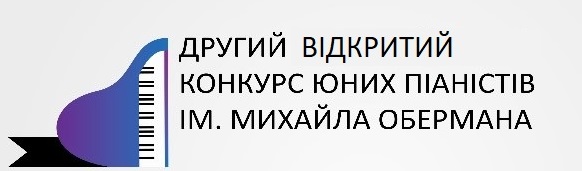 ІІ Відкритий конкурсДніпропетровської академії музики ім. М. Глінкиюних піаністів ім. Михайла Обермана20-22 лютого 2020 р.Засновником конкурсу є Дніпропетровська академія музики ім. М. Глінки, Національна Всеукраїнська музична спілка.Конкурс присвячений пам’яті видатного українського музиканта, піаніста – лауреата II Всеукраїнського конкурсу виконавців (1931), відомого суспільного діяча, Заслуженого працівника культури України, директора Дніпропетровського музичного училища ім. М.І. Глінки (1940-1973) Михайлу Львовичу Оберману.До конкурсу запрошуються учні ДМШ та студенти музичних коледжів України та інших країнВікові категоріїКатегорія  «А»: 	8-10 роківКатегорія  «В»: 	11-13- роківКатегорія  «С»:	14-16 роківКатегорія  «Д»:	17-19 років включноВік учасників враховується на перший день конкурсу.Програмні вимоги для категорій«А», «В»:Поліфонічний твір (імітаційна поліфонія)Класична сонатина або соната (сонатне алегро Ф. Кулау, М. Клементі, Й. Гайдна, В. Моцарта, Л. Бетховена)Інструктивний або віртуозний етюдТвір за вибором учасника або твір українського композитора В. Косенко з педагогічного або виконавського репертуару Михайла Обермана (24 дитячих п’єси, 11 етюдів у романтичному стилі ор.8, 11 етюдів у формі старовинних танців, Поеми-легенди та інш.)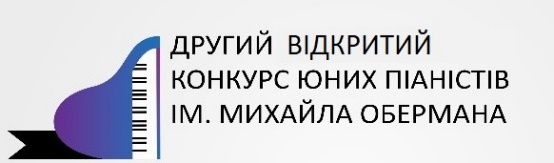 The 2nd Mikhail Oberman Open Competitionof Young PianistsThe date of the contest is February 20-22, 2020.The founder of the contest is M. Glinka Dnipropetrovsk Academy of Music, National All-Ukrainian Music Union.The contest is dedicated to the memory of the outstanding Ukrainian musician, pianist-awardee of the Second All-Ukrainian Artists Contest (1931), a well-known public figure, Honoured Worker of Culture of Ukraine, principal of the М. Glinka Dnipropetrovsk Musical College (1940-1973) Mikhail Oberman.To the contest, there are invited students of JMS and students of music colleges of Ukraine and abroad.Age categoriesCategory «А»: 	8-10 years oldCategory «В»: 	11-13years oldCategory «С»:	14-16 years oldCategory «D»:	17-19 years old (including)The age of the participants is counted on the first day of the competition.Repertoire requirements for categories «А», «В»:Polyphonic piece (imitation polyphony)Classical sonatina or sonata (Sonata allegro by F. Kullau, M. Clementi, J. Haydn, V. Mozart, L. Beethoven)Instructive or virtuoso etudePiece chosen by participant among the pieces of Ukrainian composer V. Kosenko or from educational/performing repertoire of M. Oberman (24 Children’s Pieces, 11 Etudes in Romantic Style op. 8, 11 Etudes in Ancient Dances Forms, Poems-Legends, etc.Програмні вимоги для категорії  «С», «Д»: Прелюдія та фуга (І.С. Бах, Д. Шостакович, Ф. Мендельсон та інш.)Класичне сонатне алегро (М. Клементі, Й. Гайдн, В. Моцарт, Л. Бетховен, Ф. Шуберт)Концертний етюд (Ф. Шопен, Ф. Ліст, С. Рахманінов, О. Скрябін)Твір В. Косенка або твір іншого українського композитора на вибір учасника Розгорнутий віртуозний твір від епохи романтизму до XХI століттяЗа підсумками конкурсу встановлені премії:Для категорії  «А»:За I місце –   3000 гривеньЗа II місце –  2000 гривеньЗа III місце – 1000 гривеньДипломант I ст. – 700Дипломант II ст. – 500Дипломант III ст. - 300Премія за краще виконання твору В.Косенка – 250 гривеньДля категорії  «В»:За Iмісце –   3000 гривеньЗа II місце –  2000  гривеньЗа III місце – 1000 гривень Дипломант I ст. – 700Дипломант II ст. – 500Дипломант III ст. - 300Премія за краще виконання твору В.Косенка – 300 гривеньДля категорії  «С»:За I місце –   4000 гривеньЗа II місце –  3000 гривеньЗа III місце – 2000 гривеньДипломант I ст. – 1000Дипломант II ст. – 700Дипломант III ст. - 500Премія за краще виконання твору В.Косенка – 400  гривеньДля категорії  «Д»:За I місце –   5000 гривеньЗа II місце –  4000 гривеньЗа III місце – 3000 гривеньДипломант I ст. – 1000Дипломант II ст. – 700Дипломант III ст. – 500Премія за краще виконання твору В.Косенка – 500  гривеньRepertoire requirements for categories «С», «D»: Prelude and Fugue (I. Bach, D. Shostakovich, F. Mendelssohn etc.)Classical sonata allegro (M. Clementi, J. Haydn, V. Mozart, L. Beethoven, F. Schubert)Concert Etude (F. Chopin, F. Liszt, S. Rachmaninov, O. Scriabin, C. Debussy)Piece by V. Kosenko or piece of another Ukrainian composer chosen by participant.Expanded virtuoso piece of the period from the Romantic epoch till XXI centuryAccording to the results of the competition prizes are:For Category «А»:First Prize – 3000 hryvnasSecond Prize–2000 hryvnasThird Prize– 1000 hryvnasDiploma of the first stage – 700 hryvnasDiploma of the second stage–500 hryvnasDiploma of the third stage– 300 hryvnasAward for the best performance of  V. Kosenko piece – 250 hryvnasFor Category «В»:First Prize– 3000 hryvnasSecond Prize–2000 hryvnasThird Prize– 1000 hryvnasDiploma of the first stage– 700 hryvnasDiploma of the second stage– 500 hryvnasDiploma of the third stage– 300 hryvnasAward for the best performance of  V. Kosenko piece – 300 hryvnasFor Category «С»:First Prize –   4000 hryvnasSecond Prize – 3000 hryvnasThird Prize – 2000 hryvnasDiploma of the first stage– 1000 hryvnsaDiploma of the second stage – 700  hryvnasDiploma of the third stage– 500  hryvnasAward for the best performance of  V. Kosenko piece – 400 hryvnasFor Category «D»:First Prize – 5000 hryvnasSecond Prize – 4000 hryvnasThird Prize – 3000 hryvnasDiploma of the first stage – 1000 hryvnasDiploma of the second stage – 700  hryvnasDiploma of the third stage– 500  hryvnasAward for the best performance of  V. Kosenko piece – 500 hryvnasДля  участі у конкурсі  необхідно надіслати  наступні документи на е-mail dkdpua@gmail.com до 15-го січня 2020 року у тому числі і для категорій «С» і «Д»: 1.копія свідоцтва про народження або паспорта учасника;2.конкурсна програма з хронометражем кожного твору;3.фото у форматі JPG4.повна назва музичного навчального закладу, прізвище ім’я та по батькові    викладача з фахуДля попереднього відбору учасники категорії «С» та «Д» до 10 січня 2020 року представляють повний відеозапис програми конкурсу юних піаністів імені Михайла Обермана. Результати відбору будуть повідомлені до 1.02.2020 р.Вступний внесок здається особисто при прибутті на конкурс.Вступний внесок для категорій  «А», – 300 гривень,для категорії  «В», «С», «Д» – 500 гривеньЖУРІ  КОНКУРСУ формується оргкомітетом Рішення журі є остаточним та перегляду не підлягає.Журі може присудити не всі премії.Журі  має право розділяти премії між переможцями.Члени журі не мають права виставляти своїх учнів для участі у конкурсіКонтактні телефони: 067-269-29-23 – голова ЦК «Фортепіано» Дніпропетровської          академії музики ім. М. Глінки 	Галина Олександрівна Новосьолова095-905-05-49 – завідувач кафедри «Фортепіано» Дніпропетровської академії      музики ім. М. Глінки 			Тетяна Олександрівна МедведніковаАдреса Дніпропетровської академії музики ім. М. Глінки: Україна, м. Дніпро, вул. Ливарна 10Проїзд від залізничного вокзалу маршрутними таксі №№ 60 та 152, від аеропорту - № 60 до зупинки «Вулиця Ливарна»To enter the contest it`s necessary to send the following documents to the e-mail dkdpua@gmail.com until January 15, 2020 (including) for categories «С» and «D»: 1.Copy of the birth certificate or passport of the participant;2.Contest repertoire with the timing of each piece;3.JPG photo;4.Music school’s full name, teacher’s first and last name.For the preliminary selection, the participants of categories “C” and “D” must present full video of their repertoire for the Mikhail Oberman Young Pianists` Contest by January 10, 2020. The results of the selection will be reported until February 1, 2020.The entrance fee is paid personally upon arrival at the competition.Entrance fee for category «А» – 300 hryvnas,for categories «В», «С», «D» – 500 hryvnasCOMPETITION JURY is formed by the organizing committeeThe decision of the jury is final and not subject to revision.The jury may not award all prizes.The jury has the right to divide the awards between the winners.Jury members are not allowed to nominate their students to participate in the competition.Contact phone numbers:+38 067 269 29 23 – Chairman of Special Piano SCC of the M. Glinka Dnepropetrovsk Academy of Music G. Novosyolova+38 095 905 05 49 – Head of the Piano Department of the M. Glinka Dnepropetrovsk Academy of Music T. MedvednikovaAddress of M. Glinka Dnepropetrovsk Academy of Music: Ukraine, Dnipro, Lyvarna str., 10.How to get: from the train station by minibus number, 60 and 152, from the airport – number 60 to the bus stop "Lyvarna Street"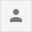 